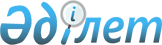 Учаскелiк комиссиялар туралы ережені бекіту туралы
					
			Күшін жойған
			
			
		
					Абай облысының әкімдігінің 2023 жылғы 5 қаңтардағы № 3 қаулысы. Күші жойылды - Абай облысының әкімдігінің 2023 жылғы 1 тамыздағы № 138 қаулысы.
      Ескерту. Күші жойылды - Абай облысының әкімдігінің 01.08.2023 № 138 (алғаш рет ресми жарияланған күнінен кейін он күнтізбелік күн өткен соң қолданысқа енгізіледі) қаулысымен.
      "Қазақстан Республикасындағы жергілікті мемлекеттік басқару және өзін-өзі басқару туралы" Қазақстан Республикасы Заңының 27-бабы 1-тармағының 17) тармақшасына, "Әлеуметтік көмек көрсетудің, оның мөлшерлерін белгілеудің және мұқтаж азаматтардың жекелеген санаттарының тізбесін айқындаудың үлгілік қағидаларын бекіту туралы" Қазақстан Республикасы Үкіметінің 2013 жылғы 21 мамырдағы № 504 қаулысына және "Учаскелік комиссиялар туралы үлгілік ережені, сонымен қатар өтініш берушінің материалдық жағдайын тексеру қорытындысы бойынша мемлекеттік атаулы әлеуметтік көмекке мұқтаждығын айқындау өлшемшарттарын бекіту туралы" Қазақстан Республикасы Еңбек және халықты әлеуметтік қорғау министрінің 2009 жылғы 28 қаңтардағы № 29-ө (Нормативтік құқықтық актілерді мемлекеттік тіркеу тізілімінде 5562 нөмірімен тіркелген) бұйрығына сәйкес, Абай облысының әкімдігі ҚАУЛЫ ЕТЕДІ:
      1. Учаскелік комиссиялар туралы ережесі осы қаулының қосымшасына сәйкес бекітілсін. 
      2. "Учаскелік комиссиялар туралы ережені бекіту туралы" Абай облысы әкімдігінің 2022 жылғы 19 қазандағы № 51 қаулысының күші жойылсын.
      3. Әкімдіктің осы қаулысы алғаш рет ресми жарияланған күнінен кейін он күнтізбелік күн өткен соң қолданысқа енгізіледі. Учаскелік комиссиялар туралы ереже
      1. Жалпы ережелер
      1. Осы учаскелік комиссиялар туралы ереже (бұдан әрі – Ереже) "Мемлекеттік атаулы әлеуметтік көмек туралы" Қазақстан Республикасы Заңының 5-бабы 3-тармағына, "Әлеуметтік көмек көрсетудің, оның мөлшерін белгілеудің және мұқтаж азаматтардың жекелеген санаттарының тізбесін айқындаудың үлгілік қағидаларын бекіту туралы" Қазақстан Республикасы Үкіметінің 2013 жылғы 21 мамырдағы № 504 қаулысына және учаскелік комиссиялардың мәртебесі мен өкілеттігін айқындайды.
      2. Осы Ережеде пайдаланылатын негізгі ұғымдар:
      уәкілетті орган – облыстық маңызы бар ауданның, қаланың, аудандық маңызы бар қаланың атаулы әлеуметтік көмек тағайындауды жүзеге асыратын жергілікті атқарушы органы;
      учаскелік комиссия – атаулы әлеуметтік көмек алуға өтініш білдірген адамдардың (отбасылардың) материалдық жағдайына тексеру жүргізу үшін тиісті әкімшілік-аумақтық бірліктер әкімдерінің шешімімен құрылатын арнайы комиссия.
      Сондай-ақ, "Әлеуметтік көмек көрсетудің, оның мөлшерін белгілеудің және мұқтаж азаматтардың жекелеген санаттарының тізбесін айқындаудың үлгілік қағидаларын бекіту туралы" Қазақстан Республикасы Үкіметінің 2013 жылғы 21 мамырдағы № 504 қаулысына сәйкес уәкілетті орган әлеуметтік көмек көрсетуді жүзеге асырады, ал учаскелік комиссия әлеуметтік көмек көрсетуге өтініш білдірген адамдардың (отбасылардың) материалдық жағдайына тексеру жүргізеді.
      3. Учаскелік комиссиялар (бұдан әрі - Комиссиялар) тиісті әкімшілік-аумақтық бірліктердің аумағында тұрақты жұмыс істейтін алқалы орган болып табылады. Комиссиялар өз жұмысын ашықтық, жариялылық, алқалылық және әділдік қағидаттарымен ұйымдастырады.
      4. Комиссиялар өз қызметінде Қазақстан Республикасының Конституциясын, Заңдарын, Қазақстан Республикасының Президентінің және Үкіметінің актілерін, Қазақстан Республикасының нормативтік құқықтық актілерін, осы Ережені, сонымен қатар өтініш берушінің материалдық жағдайын тексеру қорытындысы бойынша мемлекеттік атаулы әлеуметтік көмекке мұқтаждығын айқындау өлшем шарттарын басшылыққа алады.
      2. Комиссиялардың міндеттері мен функциялары
      5. Комиссиялардың негізгі міндеті уәкілетті органға, ал ауылдық жерлерде – кент, ауыл, ауылдық округ әкімдеріне халыққа мемлекеттік атаулы әлеуметтік көмек (бұдан әрі – атаулы әлеуметтік көмек) немесе жергілікті өкілетті органдар бекітетін әлеуметтік көмек көрсетудің, оның мөлшерлерін белгілеудің және мұқтаж азаматтардың жекелеген санаттарының тізбесін айқындау қағидаларына (бұдан әрі – Қағидалар) сәйкес көрсетілетін әлеуметтік көмек көрсету, олардың атаулылығын арттыру жөніндегі қызметіне жәрдемдесу болып табылады.
      6. Комиссияның негізгі функцияларына:
      1) атаулы әлеуметтік көмек тағайындауға немесе Қағидаларға сәйкес көрсетілетін әлеуметтік көмекті алуға өтініш білдірген адамның (отбасының) материалдық жағдайына тексеру жүргізу (бұдан әрі – тексеру);
      2) қажетіне қарай атаулы әлеуметтік көмек тағайындауға өтініш білдірген адамның (отбасының) материалдық жағдайына зерттеу жүргізу үшін қажетті жетіспейтін мәліметтерді алу үшін тиісті органдарға сұрату жіберу;
      3) атаулы әлеуметтік көмек тағайындауға немесе Қағидаларға сәйкес көрсетілетін әлеуметтік көмек алуға өтініш білдірген адамның (бұдан әрі – өтініш беруші) материалдық жағдайын тексеру актісін жасау;
      4) ұсынылған құжаттардың және/немесе тексеру нәтижелерінің негізінде өтініш берушінің материалдық жағдайын тексеру қорытындысы бойынша мемлекеттік атаулы әлеуметтік көмекке мұқтаждығын айқындау өлшем шарттарын ескере отырып Қағидаларға сәйкес көрсетілетін әлеуметтік көмек немесе атаулы әлеуметтік көмек берудің қажеттілігі немесе қажеттіліктің жоқтығы туралы қорытындыны дайындау жатады.
      3. Комиссияның қызметін ұйымдастыру
      7. Уәкілетті орган, ал ауылды жерлерде – кент, ауыл, ауылдық округтің әкімі учаскелік комиссияның қалыпты жұмыс істеуі үшін қажетті жағдайлар (отырыс өткізуге арналған жеке бөлме беру, нормативтік құқықтық актілермен, техникалық құралдармен қамтамасыз ету) жасайды.
      8. Комиссия құрамына жергілікті мемлекеттік басқару органдарының, қоғамдық бірлестіктердің, үй-жай (пәтер) иелері кооперативтерінің, халықтың, ұйымдардың және білім, денсаулық сақтау, әлеуметтік қорғау уәкілетті органдарының, құқық қорғау органдары қызметшілерінің өкілдері кіре алады.
      Комиссия төрағадан, хатшыдан және комиссия мүшелерінен тұрады. Комиссияның жалпы құрамы бес адамнан кем болмауы тиіс.
      9. Төраға Комиссияның жұмысын ұйымдастырады және Комиссияға осы ережеде жүктелген міндеттер мен функциялардың уақтылы және сапалы орындалуын қамтамасыз етеді.
      10. Комиссия отырысының өткізілетін күні туралы өтініш берушіні хабардар етуді, отырыстың күн тәртібі бойынша ұсыныстар даярлауды, Комиссия отырысына қажетті құжаттар, материалдар мен оны өткізгеннен кейін хаттаманы рәсімдеуді комиссияның хатшысы жүзеге асырады.
      11. Өтініш беруші Комиссияның отырысына қатыса алады.
      12. Комиссия:
      жұмыспен қамту орталығынан немесе кент, ауыл, ауылдық округ әкімінен құжаттарды алған күннен бастап жеті жұмыс күні ішінде ұсынылған құжаттар және (немесе) атаулы әлеуметтік көмек алуға үміткер өтініш берушінің материалдық жағдайын тексерудің нәтижелері негізінде қорытынды дайындап, оны жұмыспен қамту орталығына немесе кент, ауыл, ауылдық округ әкіміне береді;
      құжаттарды алған күннен бастап екі жұмыс күні ішінде өтініш берушіге тексеру жүргізеді, оның нәтижелері бойынша әлеуметтік көмек көрсетуге өтініш білдірген адамның (отбасының) материалдық жағдайы туралы акт жасайды, Қағидаларға сәйкес адамның (отбасының) әлеуметтік көмекке мұқтаждығы туралы немесе мұқтаждығының жоқтығы туралы қорытынды әзірлейді және оларды уәкілетті органға немесе кент, ауыл, ауылдық округтың әкіміне жібереді.
      13. Комиссияның шешімдері оның құрамы жалпы санының үштен екісі болған кезде заңды болады.
      14. Комиссияның шешімі ашық дауыс беру арқылы қабылданады және комиссия мүшелерінің жалпы санының басым көпшілігі дауыс берсе, қабылданды деп есептеледі. Дауыстар тең болған жағдайда, Комиссия төрағасының дауысы шешуші болып саналады.
      15. Комиссияның қабылдаған шешімі қорытынды түрінде ресімделеді, өтініш беруші онымен танысып, қол қояды.
      16. Өтініш беруші Комиссияның қорытындысына уәкілетті органға, сондай-ақ сот тәртібімен шағымдануына болады.
					© 2012. Қазақстан Республикасы Әділет министрлігінің «Қазақстан Республикасының Заңнама және құқықтық ақпарат институты» ШЖҚ РМК
				
      Абай облысының әкімі 

Н. Ұранхаев
Абай облысы әкімдігінің 
2023 жылғы "05" қаңтардағы 
№ 3 қаулысына 
қосымша